Команда юных пожарных школы № 144 признана лучшей дружиной юных пожарных Нижегородской области	С 25 по 28 апреля 2022 года в Нижегородской области проходил областной смотр-конкурс Дружин юных пожарных "Горячие сердца". Организатором конкурса являются Министерство образования, науки и молодежной политики Нижегородской области совместно с Нижегородским центром развития воспитания детей и молодежи "Сфера". Кроме МБОУ "Школа № 144" в смотр-конкурсе приняли участие ещё 28 команд  Нижегородской области, в том числе 3 из города Нижнего Новгорода.	Конкурс проводился с целью повышения эффективности работы по обучению детей и молодежи безопасному поведению в условиях возникновения чрезвычайных ситуаций.	В состав команды ДЮП "Огнеборцы" МБОУ "Школа №144" вошли обучающиеся 8 и 9 классов. Руководителем команды является преподаватель-организатор ОБЖ Беспалов Александр Николаевич.  	По итогам областного смотра-конкурса "Лучшая ДЮП Нижегородской области", который включал в себя 8 испытаний-этапов, команда ДЮП "Огнеборцы" заняла первое место в общем командном зачёте. ДЮП "Огнеборцы" получила переходящий кубок и памятные подарки.	При подготовке к смотр-конкурсу ребята учились на время надевать пожарно-спасательное обмундирование, на время готовиться к тушению очага возгорания, занимались строевой подготовкой, учились готовить профилактические мероприятия и представлять их, выполнять элементы спасательных действий пожарных и др.	МБОУ "Школа № 144" выражает огромную благодарность за помощь в подготовке команды ДЮП "Огнеборцы" 	Куликову Александру Львовичу, начальнику 46-й пожарно-спасательной части 1-го пожарно-спасательного отряда Федеральной противопожарной службы государственной пожарной службы Главного управления МЧС России по Нижегородской области, инструктору ООО Богородского городского отделения ВДПО Каравановой Елене Витальевне.	Участники смотр-конкурса получили отличную возможность обучиться и на практике продемонстрировать свои знания, умения и навыки в области пожарно-спасательного дела. Некоторые обучающиеся МБОУ "Школа № 144", выразили своё желание обучаться профессионально пожарно-спасательному делу и в будущем стать профессиональными спасателями.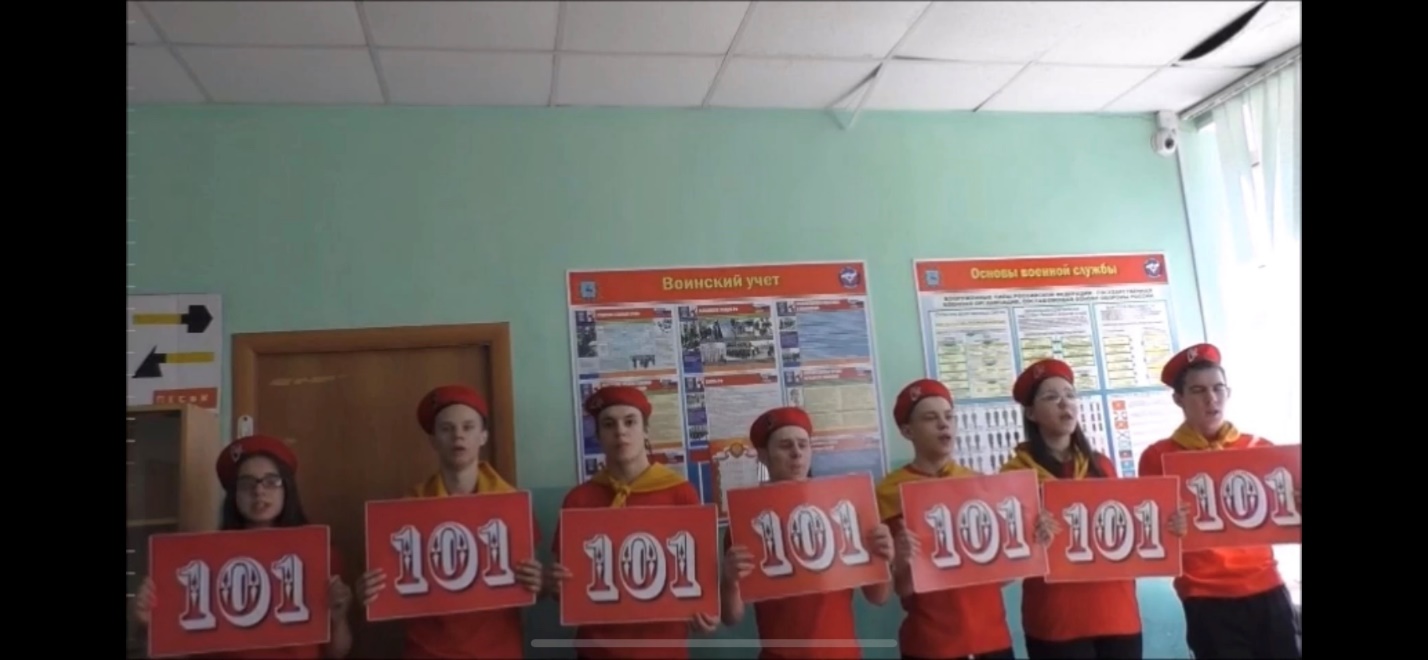 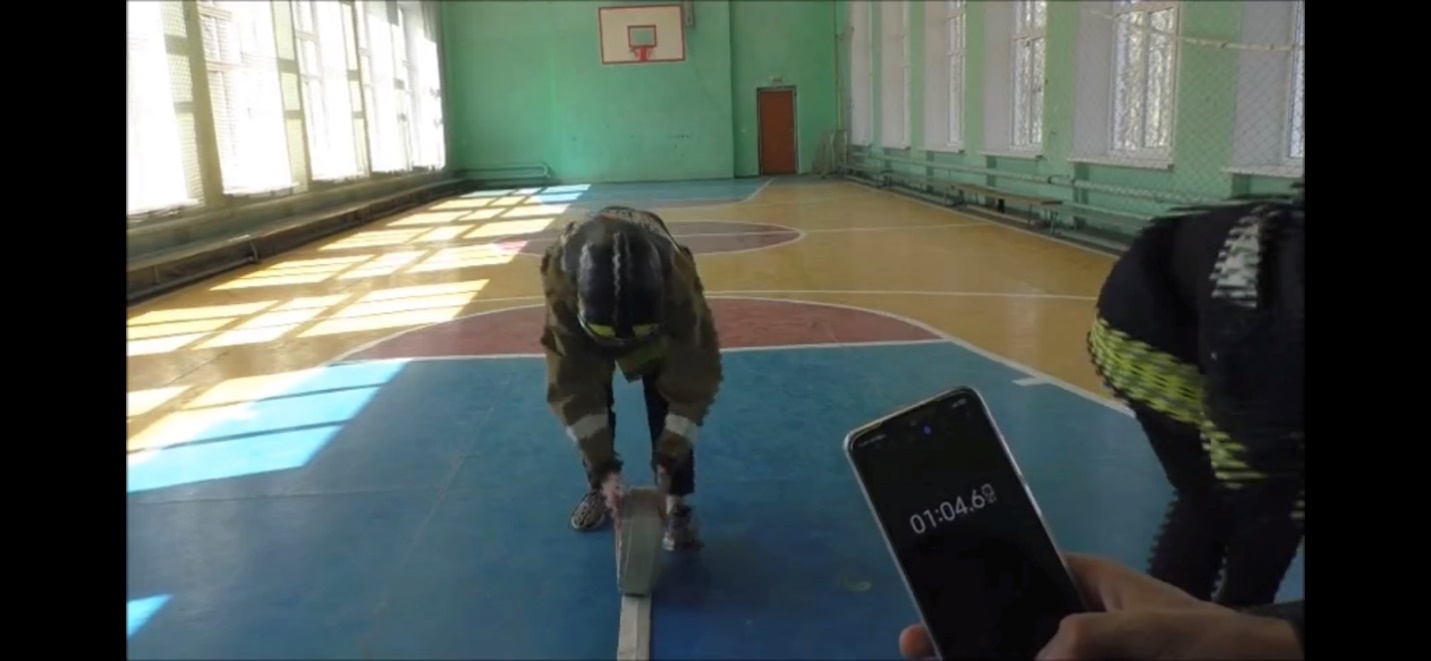 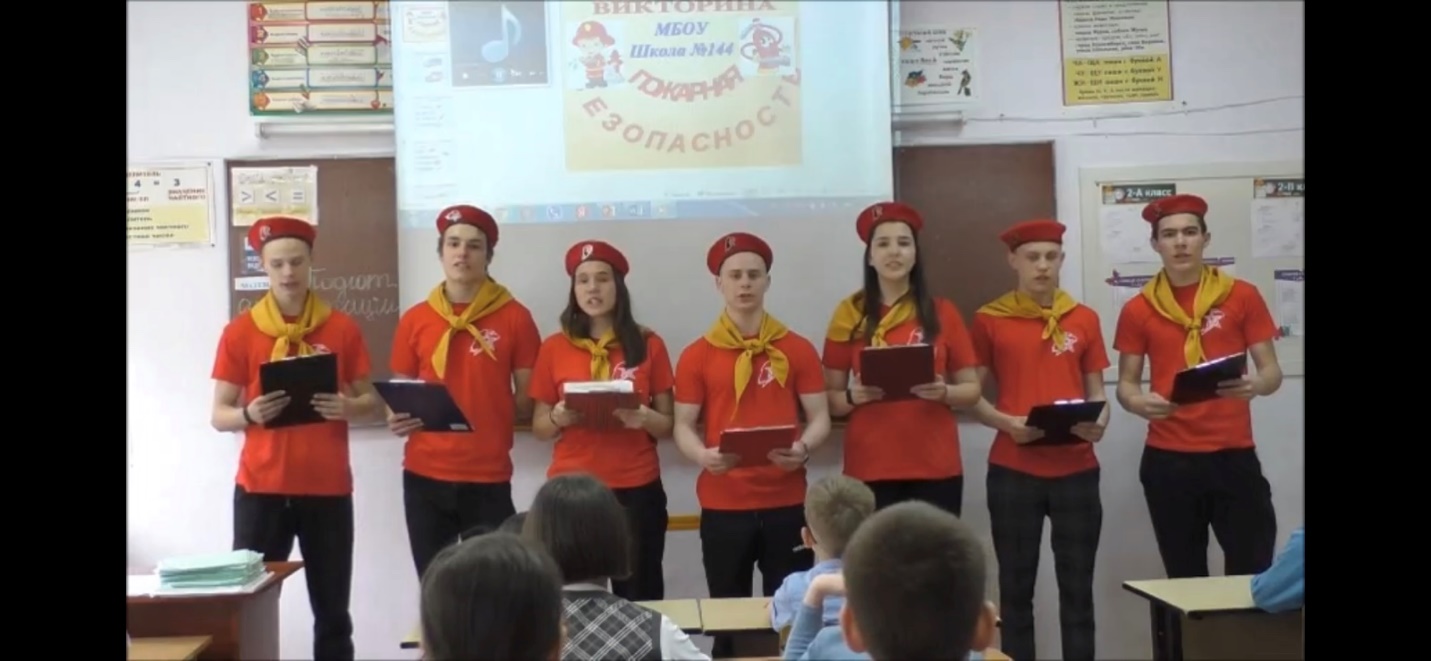 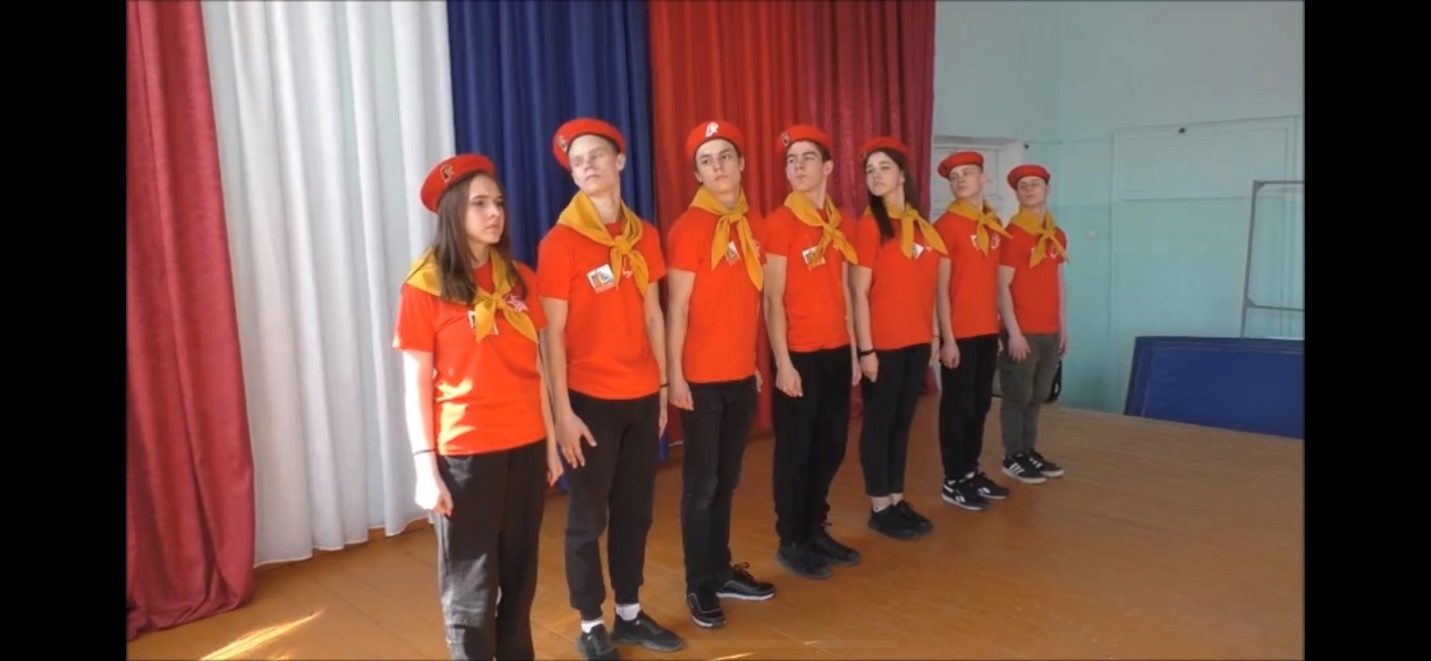 